2022-09-05	NAMN………………………………………….…………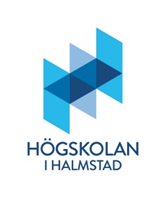 Översikt av praktiska omvårdnadsmoment på Kliniskt träningscentrum (KTC) och i Verksamhetsförlagd utbildning (VFU).Arbetet som sjuksköterska innehåller praktiska omvårdnadsmoment och därför ingår som en nödvändig del i utbildningen till sjuksköterska att träna praktiska färdigheter. Syftet med färdighetsträningar på KTC är att studenten ska få praktiskt träna sina praktiska och teoretiska kunskaper i en så verklighetstrogen vårdmiljö som möjligt.Färdighetsträningen ses som en av förberedelserna inför VFU och det kommande yrkeslivet. På KTC tjänstgör lärare från högskolan tillsammans med kliniskt verksamma sjuksköterskor från Region Halland som en brygga till vårdverksamheten. Under VFU ges studenten möjlighet att under handledning av kliniskt verksam sjuksköterska och i samråd med patient utföra omvårdnadsmoment med efterföljande reflektion.  Detta är en översikt av de praktiska omvårdnadsmoment som studenten kan möta på KTC och VFU. Det är studentens ansvar att dokumentera genomförda momentLärare och handledare ansvarar för att stödja tillämpningen av översikten Översikten ska fyllas i efter varje KTC-tillfälle och dagligen under VFU.Ska tas med vid både mitt – och slutbedömning.  Lycka till! Här kan studenten anteckna ytterligare omvårdnadsmoment som färdighetstränats, observerats, medverkat i med handledare eller självständigt utfört med handledare på klinik.OmvårdnadsmomentGlöm ej att skriva antal gånger du tränat, termin och studentsignaturFärdighetstränat på KTC med efterföljande reflektionFärdighetstränat vid Öppet Hus på KTC Aktivt medverkat med handledare i vårdmiljö med efterföljande reflektionSjälvständigt utfört med handledare i vårdmiljö med efterföljande reflektionPatientens personliga hygien Tvätt av överkroppUnderlivshygienTvätt i sängTvätt vid tvättställDuschHudvårdRakningHårvårdMunhälsa med riskbedömning (ROAG)FotvårdÖgon- och öronvårdAssistans till patient med:	Tandproteser	Glasögon	Hörapparat     Vid på-/avklädning OmvårdnadsmomentGlöm ej att skriva antal gånger du tränat, termin och studentsignaturFärdighetstränat vid KTC med efterföljande reflektionFärdighetstränat vid Öppet Hus på KTC  Aktivt medverkat med handledare i vårdmiljö med efterföljande reflektion  Självständigt utfört med handledare i vårdmiljö med efterföljande reflektionSäng/vårdbäddFunktion, rengöring och bäddning av säng Bäddning med patient kvar i sängVal av madrassFörebyggande av smittspridningBasala hygienrutiner och klädreglerDesinfektion av föremål och ytorFarligt avfall, riskavfallVårdrummet-städningIsolering av vårdrumMärkning av vårdrumArbetsteknik och förflyttningskunskapArbetsställningFörflyttningsteknikHjälpmedelFall riskbedömning (DFRI)Orörlighet - komplikationerCirkulationsbesvärAndningsbesvärRörelse och stödjeorganTarmpåverkanNjurpåverkanPsykisk påverkanTryckskada/trycksår med riskbedömning (Norton, RAPS)Omvårdnadsmoment
Glöm ej att skriva antal gånger du tränat, termin och studentsignaturFärdighetstränat vid KTC med efterföljande reflektionFärdighetstränat vid Öppet Hus på KTC Aktivt medverkat med handledare i vårdmiljö med efterföljande reflektionSjälvständigt utfört med handledare i vårdmiljö med efterföljande reflektionÄtandeServering av måltidMatning av patientObservation:	Portioner	Dryck	Kräkning    Bedömningsformulär     DokumentationNäringstillstånd med riskbedömning Elimination    Hjälpt patienter med: 	     Bäcken     Toalettstol     Urinflaska     Uridom     Lavemang     StomiObservation och dokumentation: 	Funktion (urinblåsa, tarm)	Mängd (urinmätning)	Utseende (faeces, urin)	Dokumentation    Riskbedömning för blåsdysfunktionOmvårdnadsmoment
Glöm ej att skriva antal gånger du tränat, termin och studentsignaturFärdighetstränat vid KTC med efterföljande reflektionFärdighetstränat vid Öppet Hus på KTC Aktivt medverkat med handledare i vårdmiljö med efterföljande reflektionSjälvständigt utfört med handledare i vårdmiljö med efterföljande reflektionLuftväg/AndningBlodtryck, pulsHudfärgKroppstemperaturMedvetandegradSmärta – Bedömningsinstrument (VAS/NRS eller annat lämpligt)Bedömning enligt ABCDEBedömning enligt NEWS                              PWES (barn)ProvtagningarVenös provtagningKapillär provtagningUrinprovFaecesprovBlododlingSputumodlingNasofarynxodlingSårodlingBlodgas transport av/mottagandeProvtagning för screening mikrobiologiskt (MRSA, ESBL, VRE, covid-19)Omvårdnadsmoment
Glöm ej att skriva antal gånger du tränat, termin och studentsignaturFärdighetstränat vid KTC med efterföljande reflektionFärdighetstränat vid Öppet Hus på KTC med efterföljande reflektionAktivt medverkat med handledare i vårdmiljö med efterföljande reflektionSjälvständigt utfört med handledare i vårdmiljö med efterföljande reflektionPerifer venkateterInfusion intravenösLäkemedelstillsatserHandhavande av:Central venkateterSubkutan venportPICC-lineSubkutan kvarliggande kateterEpidural smärtbehandling (EDA)Subkutan injektionIntramuskulär injektionIntravenös injektionInsulinpennaLäkemedelshantering:LäkemedelsordinationIordningsställandeLäkemedelsberäkningSpädning av läkemedelNarkotikajournalInfusionspump/InjektionspumpAdministrering/Överlämnande av läkemedelOmvårdnadsmoment
Glöm ej att skriva antal gånger du tränat, termin och studentsignaturFärdighetstränat vid KTC med efterföljande reflektionFärdighetstränat vid Öppet Hus på KTC Aktivt medverkat med handledare i vårdmiljö med efterföljande reflektionSjälvständigt utfört med handledare i vårdmiljö med efterföljande reflektionBorttagande av urinkateterBlåssköljning - SpoldroppBladderscanSondinläggningNasogastrisk sond Percutan endoskopisk gastrostomi (PEG)NutritionspumpTillförsel av sondnäringStomityper Bandage/FörbandAssistering vid undersökningarLumbalpunktionPleuratappningOmvårdnadsmomentGlöm ej att skriva antal gånger du tränat, termin och studentsignaturFärdighetstränat vid KTC med efterföljande reflektionFärdighetstränat vid Öppet Hus på KTC Aktivt medverkat med handledare i vårdmiljö med efterföljande reflektionSjälvständigt utfört med handledare i vårdmiljö med efterföljande reflektionS-HLR Vuxen

Ej aktuelltS-HLR BarnEj aktuelltLäkemedel vid anafylaxi/ chockEKG apparatArtärnål (enbart observation)Ej aktuellt Oxygenutrustning/ behandlingInhalationsutrustning/ behandlingPulsoximetriUtrustning sugSugning av luftvägarSårvård:BedömningOmläggning, principerOmläggningsmaterialAgrafftagningSuturtagningVAC/PICO-behandlingDränageLindning av ben/påtagande av kompressionsstrumpaOmvårdnadsmomentGlöm ej att skriva antal gånger du tränat, termin och studentsignaturFärdighetstränat vid KTC med efterföljande reflektionFärdighetstränat vid Öppet Hus på KTC Aktivt medverkat med handledare i vårdmiljö med efterföljande reflektionSjälvständigt utfört med handledare i vårdmiljö med efterföljande reflektionOmvårdnadsprocessenOmvårdnadsanamnesOmvårdnadsstatusOmvårdnadsmålOmvårdnadsdiagnosOmvårdnadsåtgärderOmvårdnadsresultat/Uppdaterat omv status/ UtvärderingOmvårdnadsepikrisVårdkedjan:Rapportera och ronda, enligt SBAR  Samordnad individuell vårdplanering   (SIP)   Kontakt: Planeringsteam eller Distrikt/kommun sjuksköterska